Опросный лист на проектирование вентиляции бассейна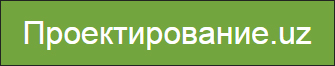 Контактное лицо:   Номер телефона:   E-mail:   Адрес объекта:  Откуда узнали о нашей компании:  Тип бассейна:  Небольшой частный бассейн с ограниченным временем использования Общественный бассейн с непрерывным использованием Большой бассейн для отдыха и развлечений Аквапарк с водяными горками и значительным волнообразованиемОбъём помещения в котором находится бассейн, м3: Площадь поверхности воды, м2: Температура воды в бассейне, °С:  Необходимая температура в помещении, °С:  Требуемое значение относительной влажности воздуха в помещении, %: Воздухообмен в помещении, м3/ч: Максимальный приток воздуха м3/ч: Количество человек, одновременно находящихся в помещении бассейна: Нужна ли встроенная система кондиционирования? Нужна ли встроенная система отопления? Наиболее предпочтительный вид вентиляции: Нужна ли рекуперация воздуха? Дополнительная информация: 